The Party of Irregular Verbs Present Perfect & Past Simple Урок английского языка в 6 классеХортива Елена Владиславовна, учитель английского языкаГУ ЛНР «Луганский учебно-воспитательный комплекс имени лётчика-космонавта        Г.Т. Берегового», г. Луганск  ЦЕЛЬ УРОКА: Совершенствование грамматических навыков обучающихся (употребление структур Present Perfect и Past Simple Tenses) в устной и письменной речи.ЗАДАЧИ УРОКАобучающие:актуализировать знания обучающихся о многообразии неправильных глаголов в английском языке и особенностях их употребления в устной и письменной речи;активизировать и систематизировать грамматические навыки обучающихся в употреблении структур Past Simple и Present Perfect Tenses и их контрастировании;совершенствовать умение группового общения, навыки диалогической и монологической речи, аудирования, драматизации.развивающие:способствовать развитию личностных, познавательных, коммуникативных и регулятивных универсальных учебных действий;развивать оперативный, долговременный и слуховой виды памяти;развивать интерес обучающихся к познавательной деятельности;стимулировать интерес к изучению иностранного языка.воспитательные:развивать умения сотрудничества в образовательной деятельности;способствовать осознанию возможностей самореализации средствами иностранного языка.Средства обучения: компьютер, проектор, презентация, раздаточный материал (карточки с грамматическими заданиями), постеры-кроссворды. Урок может быть проведен с использованием мультимедийной доски или в компьютерном классе (в таком случае карточки с грамматическими заданиями и кроссворды используются как электронные приложения)                                                                         PRCEDURE          I.INTRODUCTION       Teacher: - Good morning, dear friends! Glad to see you! Today we are going on mastering our grammar skills. To begin with, let`s speak a little about irregular verbs. Well, I want to ask you some questions. Please, answer them.Do   you   think   the irregular verbs   are   important for those who want to know English well?Is it difficult or easy to learn irregular verbs and why?Do you know how many irregular verbs   there are in the English language?Thank you for your answers.  Of course, speaking English is impossible without good knowledge of irregular verbs. At the same time, everybody knows that the only way to master them is to learn all their forms by heart that is not an easy task. In order to make your learning more interesting I want to tell some interesting facts about irregular verbs. Moreover, there are a lot of funny poems that can help you to memorize   irregular   verbs   easily. Our students prepared some of them. Well, let`s start and see how well you  know irregular   verbs.II. MAIN PART.  Pupil 1: Really, there are only about three hundred   irregular verbs in the English language, much fewer than regular verbs, but we   use them much more   often.  Once the English Queen signed the low   abolishing irregular verbs   but   Parliament   did not adopt   it. Pupil 2: So, as you   see, to do well   in English one should know irregular verbs well.  That is why our children have prepared   some interesting poems that can help you to memorize   irregular   verbs   easily and remember them   better.  Listen to them, please! Pupil 3: МОЙ ДЕНЬ                                             Обычным утром по телефону Speak-spoke-spoken.Чай попил я Drink-drank-drunk,Немножко в душе Sing-sang-sung.Случайно вазу Break-broke-broken,Про все Forget-forgot-forgotten.В школу быстро Go-went-gone,А солнышко мне Shine-shone-shone.Pupil 4: Придя из школы Eat-ate-eaten,Меня котёнок Bite-bit-bitten.Потом уроки Learn-learnt-learnt,О смысле жизни Think-thought-thought.Затем пора мне Sleep-slept-slept,Ну, всё фантазий больше нет!Pupil 5: В ШКОЛЕПо утрам будильник громкийПробуждает wake-woke-woken.Принимаю в быстром темпеДуш холодный take-took-taken.Чай наполнил мой стакан,Пью его я drink-drank-drunk.Взяв портфель свой в руки полный,Мчусь я в школу go-went-gone.Pupil 6: Первым делом, зайдя в школу,Класс ищу я find-found-found.Meet-met-met своих друзейНету радостнее дней.Класс нас снова заморозил,Зимним духом freeze-froze-frozen.Learn-learnt-learnt английский мы,Не боимся мы зимы.После eat-ate-eaten очень быстроПриходят радостные мысли.Звонит громко наш звонок…Ring-rang-rung. Хорош денек!Pupil 7: УРОКЗвенит звонок ring-rang-rung,Начат урок begin-began-begun,Учитель come-came-come в класс,Учитель see-saw-seen нас.Sasha read-read-read,Anya sweep-swept-swept,Rostik spit-spat-spat,Valera sleep-slept-slept,Katya him wake-woke-woken,Pupil 8: Olya по телефону speak-spoke-spoken,Lera sing-sang-sung,Nastya coffee drink-drank-drunk,Viki draw-drew-drawn,Ira eat-ate-eaten,Arina hide-hid-hidden,Vova write-wrote-written,Vlad and Sasha fight-fought-fought-Вот и кончился урок.Pupil 9: SPORTВсе люди в мире знают what?Что дети очень любят sport.Одни бегом спешат на court,Другие на sports ground.Для них везде занятияCan be find-found-found.Pupil 10: Мальчики любят do-did-done дзюдо,Мужчины fight-fought-fought бушидо.Девчонки make-made-made рекорды,Их мамы покупают им сноуборды.А я люблю лишь swim-swam-swum,И не люблю я run-ran-run.И вывод мы make-made-made должны:Все виды спорта нам важны!   Teacher:  Thank everybody.  Do you like the poems?  I think such simple funny poems is   a good helping hand when you learn the forms of irregular verbs. And now, we will see how well you   know irregular   verbs.  We have prepared   some interesting crosswords.  Let us do them. The pupil who is the first to raise the hand for the answer has the right to answer the question. He or she goes to the blackboard, takes the marker and fills in the crossword with the appropriate form of the verb. If the answer is right — you get one point, if it’s wrong — we ask the pupil who is the second to raise the hand and so on till we get the correct answer. Doing the first crossword   we will   check our knowledge of the second   form of irregular verbs. Look at poster 1 (Приложение № 1) on the blackboard and get down to work. Teacher: Well, you proved that you   know the second   form   of   irregular   verbs well.  One more question for you then. When do we use the second   form   of   irregular   verbs? Right, speaking about   events in the past in Past Simple Tense. So, let us practice using Past Simple.Take Card 1 and do the task, please. Fill in the blanks with the correct verb form in Past Simple.Teacher:  Let us see our results now. Please, change the papers with your desk mate. I want you to check the works of each other, make a mark if the sentence is right or wrong, correct and comment the mistakes if there are some and count the points.                       (The pupils are working.) Teacher: Well, our second crossword now. We should fill it in with the third form of given irregular verbs. Look at poster 2 (Приложение № 2). Let us do it.          (The pupils are doing the second crossword) Teacher: I see now that you know the third form of irregular verbs very well too. Another question for you then.When do we use the third   form   of   irregular   verbs? Right, we use the third   form   of   irregular   verbs in Present Perfect Tense. Your next task is to take Card 2 and put the verbs into Present Perfect. Teacher:  Let us check the works and see how well you managed with Present Perfect Tense.  I   want you to read the sentences you have got in chain and help each   other if something is wrong.            (After finishing checking the pupils’ works) Teacher: Well, the most important task of our lesson now. To do well in English you should clearly understand the difference in using Present Perfect and Past Simple Tenses.  Before we start working with Card 3 I want us to remember this difference.  (The pupils are explaining the difference in using Present    Perfect and Past Simple Tenses) Teacher: You are right, Present Perfect is not used when there is an indication of past time in the sentence. It is Past Simple that is used in this situation. Now I want you to demonstrate how well you understand this difference.  Please, take Card 3 and do the task.   Teacher: Now give me your papers, please. I   will   check   the   works   and   tell   you   the   results   at   our   next   lesson.III. SUMMARYTeacher: Our lesson is going to be over in a few minutes. You have worked hard today. We have revised a lot.Did you like the activities?Do you think they were useful for you?Were they difficult?What activities did you like best of all?          I’m satisfied with your work and answers at the lesson today. Many pupils were at the top of their abilities but some were too shy. I think it is better to do something and make mistakes than to keep silence. I hope you will take my advice into consideration next time.  Your marks are the following… Thank you for your work. Your home task is … Our lesson is over.Приложение 1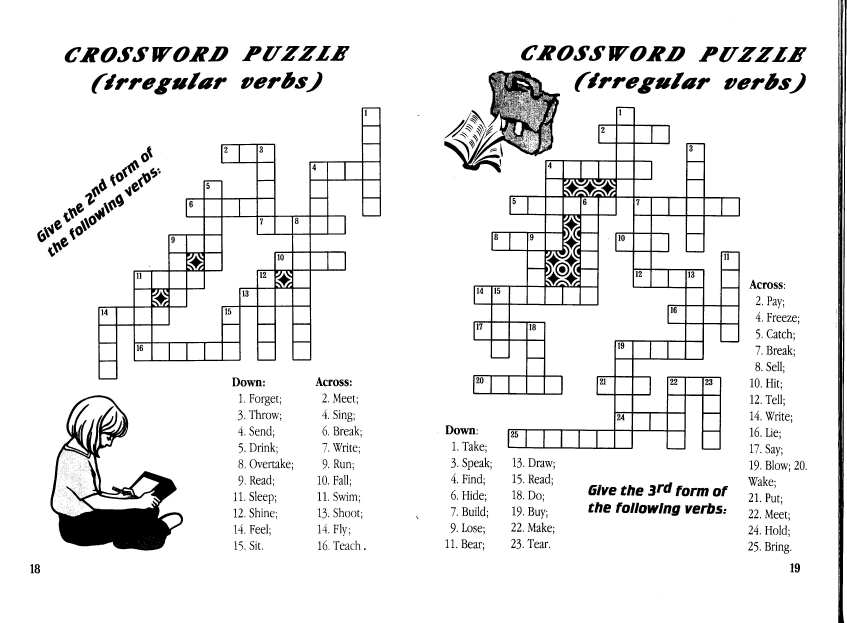 Приложение 2 Card 1. Fill in the blanks with the correct verb form in Past Simple. Wash, read, swim, eat, break, go, buy, write, be, seeShe… a hat last week.The girl… a letter last yesterday.I…an interesting film yesterday.They… to the skating-rink yesterday.We… to our friends last year.They… in the sea last summer.We… a lot of bananas last yesterday.She… her arm last week.        10) My friends… a magazine last month.  Card 2. Put the verbs into Present Perfect.The teacher (to explain) … the rule for us.I (to read) … the book.Vita (to buy) … a new bag.We (to clean) … the room.          5) She (to do) … the homework.          6) I’m afraid I (leave) my book at home.          7)…the secretary (yet/come)? I (learn) the rhyme. Could you listen to me?          9)…you (ever/be) to Italy?          10)…you (have) a holiday this year?Card 3. Chose the right variant Present Perfect or Past Simple.We (not/have) a holiday last year.A   didn’t have   B   haven’t had   C   hadn’t haveMy parents (be) to the USA many times.A   have been   B   were   C   having beingI (buy) a new dress last week, but I (not/wear) it yet.  A   have bought B   bought   С   had boughtA   haven’t worn   B   wore   C   didn’t wear… it (stop) raining yet?A   did it stop   B   is it stopped   C   has it stoppedDon’t worry about your letter. I (send) it the day before yesterday.A   sended   B   have sent   C   sentI (lose) my glasses. I (have) them when I came to the college this morningA   losed   B   have lost   C    lost   A   have had   B had   C haveWhen Jill (finish) school?A When had Jill finishedB When has Jill finishedC When did Jill finishWhen I was a child, I (always/be) late for school.A   have always been   B   was always late   C   had always beenI can’t find my umbrella. I think somebody (take) by mistakeA   took   B takes   C   has taken